Технический райдер группы «ОтВинта»Барабанная установка. Бас барабан: 22' х 14'        (диаметр х глубина)Томы: 10' x 8', 12' x 8'(9').Напольный том: 14' х 14'.Стойки: Под тарелки 3 шт. (типа «журавль»), под малый барабан, под Hi-Hat, стул для барабанщика (регулируемый по высоте).Фирмы и модели инструмента: Ludwig Classic Maple, Gretch Renown maple, TAMA Starclassic, YAMAHA Maple custom, или другие подобного класса. Ковер под барабаны. Подзвучка для барабанов (Shure 52, Sennheiser 904 и т.п. не китай)Комбик для бас-гитары от 200 Вт, фирм: Ampeg , Trace Eliot, Hartke.Комбик для гитары – от 50 ВТ ламповый, таких фирм: Fender (Twin, Blues Deluxe), Marshall (JVM, DSL, TSL) и др. такого же класса. Комбик ставится на высоте 50-70см от пола  на подставку, стул или любое возвышение под небольшим наклоном. Подзвучка микрофоном, исключено снятие звука через directbox.Стойка для гитары – 2шт.Сеть 220В с заземлением и фильтрами, не менее 2-х розеток на переноске (гитары, бас-гитары).Микрофонные стойки типа журавль - 5 шт. Микрофоны – 5 шт. (Shure SM 58, Shure Beta 58 A). Для вокалиста радиомикрофон (не китайские, не ниже серии Sennheiser EW 500, с головой не ниже 945). Крайне нежелательно шнуровой микрофон, но если так произошло то Shure beta 58AГарнитура для Барабанщика. (Не китай, при отсутствии гарнитуры микрофон ставится на стойке)Мониторы: не менее 500Вт RMS (динамики 15 `) с эквализацией.Линия 1 – Вокалист (2 монитора) Линия 2 – Тромбон и саксофон (желательно 2 монитора, но можно 1). Линия 3 - Бас-гитара (1 монитор)Линия 4 - Гитара, вокал (1 монитор, если не хватает можно басисту и гитаристу поставить общий)Линия 5  - Барабаны (1 монитор)Для вокалиста желательно наличие in ear мониторинга не ниже серии sennheiser ew 300 и наушников не ниже серии i40.Радиосистема для саксофона и тромбона (При отсутствии возможно поставить шнуровой инструментальный микрофон на стойке, но нежелательно)Система звукоусиления - необходима аппаратура известных мировых брендов (L-acoustics, JBL (серии не ниже VRX), NEXO, EV, Dynacord, Martin Audio и т.д.) позволяющая качественно озвучить данную площадку.Микшерный пульт 24 канала, цифровой с планшетом и роутером, если у вас аналог (что нежелательно): минимум 2 параметрические середины, 8 AUX-Send, 2 подгруппы (минимум). Наличие insert’ов на линейках пульта, на подгруппах. (По возможности избегать таких фирм как  Behringer, Phonic и т.п.). Необходим микшерный пульт (обязательно наличие свободного aux канал) с возможностью подключения ушной гарнитуры (1-3 штуки)1/3 октавный эквалайзер (уровня DBX2231)  на порталы в зоне микшерного пульта, а также мониторная эквализация.Приборы эффектов: Reverb, Delay или Multi effects процессор (класса Lexicon, Tc electronic).1 компрессор-гейт уровня DBX 266 для бочки и тома.   1  компрессор уровня DBX 160 для вокала. Рабочее место звукооператора должно быть освещено.Полная готовность аппаратуры осуществляется до начала    sound check(а).Обязательно присутствие грамотного звукорежиссера и техника сцены на площадке. Не располагать пульт за сценой, на сцене, сбоку сцены, это обязательно скажется на качестве звука и нашего выступления!При невозможности выполнить какой-либо пункт технической заявки, просим заранее связаться с нами!Тел: 8-903-662-30-17 Дмитрий.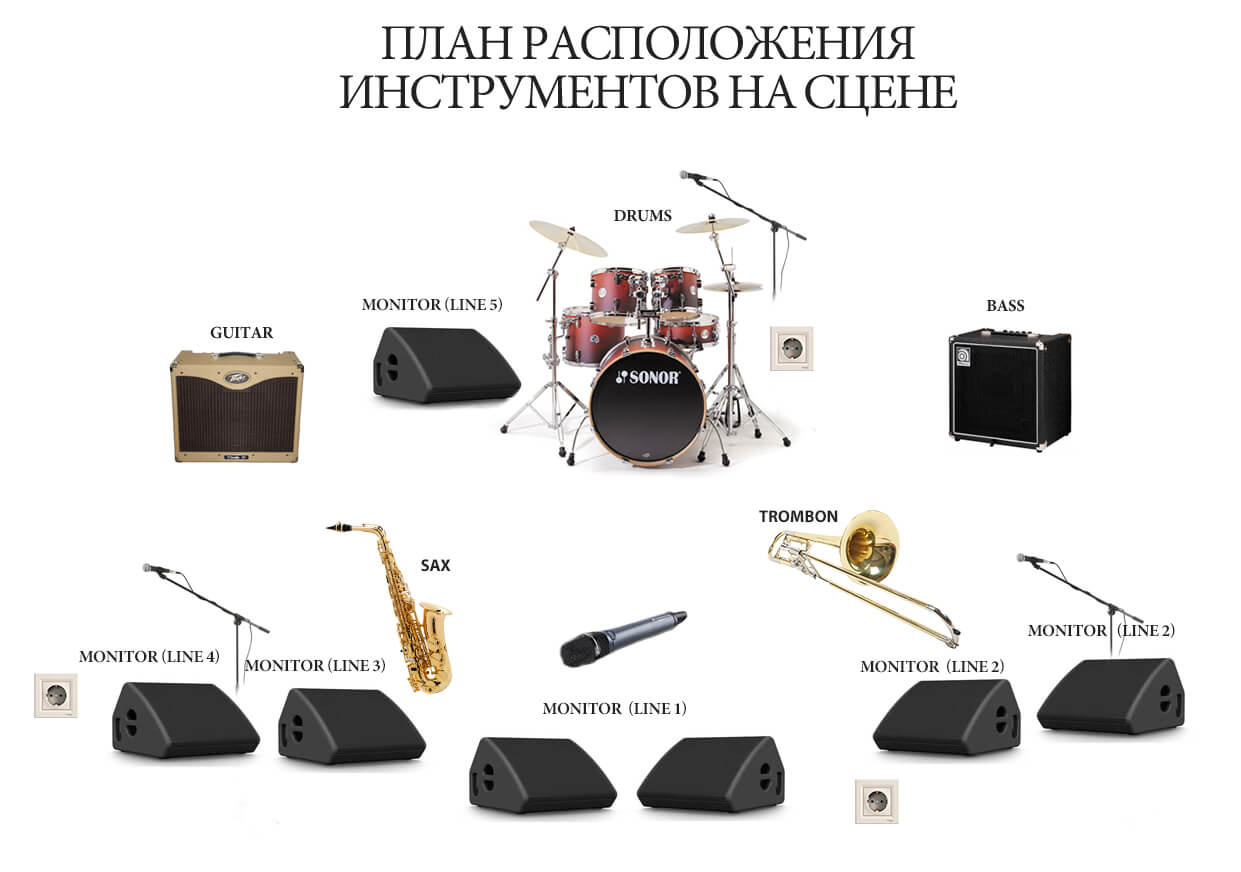 